DAFTAR PUSTAKABUKUAbu Huraerah, 2007,  Child Abuse, Nuansa: BandungA.S. Alam,  2010,Pengantar Kriminologi, Pustaka Refleksi: MakasarBassar,Soedrajat,1999,Tindak-tindak Pidana Tertentu, Ghalian: Bandung Chaerudin dan Syarif Fadillah, 2004,  Korban Kejahatan dalam Perspektif Viktimologi dan Hukum Pidana islam, Grhadhika Press: JakartaDr. Hj. Rukmini, S.H., M.S., 2006, Aspek Hukum Pidana  Dan Kriminologi(Sebuah Bunga Rampai), P.T. Alumni: BandungDr. H. Siswanto Sunarso, S.H., M.H., M.Kn., 2012,Viktimologi  Dalam Sistem Peradilan Pidana, Sinar Grafik:Jakarta TimurDr. Muhammad Syukri Albani Nasution, M.A., Zul Pahmi Lubis, M.H.I., Iwan, S.H.I., M.H.I., Ahmad Faury, S.H.I., LL.M., 2016,Hukum Dalam Pendekatan Filsafat, Kencana: JakartaGerry Muhammad Rizki, 2017, KUHP dan KUHAP, Permata PressLihat dan bandingkan Titon Slamat Kurnia, 2015, Reparasi (Reperation) Terhadap Korban Pelanggaran HAM Di Indonesia, Citra Aditya Bakti: BandungNelvitia Purba, SH.,M.hum., dan Prof. Hj. Srisulistyawati, SH.,M.Si.,Ph.D., 2015,  Mengenal Lebih Dekat Hukum Pidana Dalam Perspektif Hukum Di Indonesia, Badan Perpustakaan, Arsip dan dokumentasi: Sumatera UtaraProf. Dr. Andi Sofyan, S.H., M.H., dan H. Abd. Asis, S.H.,M.H., 2014,Hukum  Acara Pidana Suatu Pengantar, Kencana: JakartaProf.Drs.C.S.T. Kansil, S.H., Christine S.T. Kansil, S.H.M.H, 2011,  Penghantar Ilmu Hukum Indonesia, Rineka Cipta: JakartaProf.DR.RM.H.Subanindyo Hadiluwih,SH,MBA. Nafas ,Nafsu, Erotika, Sensualitas ,Dan Seksualitas  Dalam Tinjauan Filsafat Hukum, USU Press, Medan,  2015R. Soesilo, 1996, KUHP Serta komentar-komentar nya lengkap pasal demi pasal, Politea: Bogor.R. Soesilo, 1996,KUHP Serta komentar-komentar nya lengkap pasal demi pasal, Politea:  BogorSoedarto, 1990, Hukum Pidana, Fakultas Hukum Universitas Jendral Soedirman Purwokerto Tahun Ajaran 1990-1991:  PurwokertoSudarto, 1986,hukum dan hukum pidana, Alumni: Bandung. Theo Van Boven, 2002, Mereka yang Menjadi Korban, Jakarta : Elsam. Topo Santoso dan Eva Achjani Zulfa, 2010,  Kriminologi,  Jakarta:Raja Grafindo Perkasa Perundang-undanganKitab Undang-undang Hukum Pidana Pasal 292.Undang-undang Nomor 23 Tahun 2002 Tentang Perlindungan Anak.Undang-Undang Nomor 35 Tahun 2014 Tentang Perubahan Atas Undang-undang Nomor 23 Tahun 2002 Tentang Perlindungan Anak.Peraturan Pemerintah Pengganti Undang-undang RI Nomor 1 Tahun 2016 Tentang Perubahan Kedua Atas Undang-undang Nomor 23 Tahun 2002 Tentang Perlindungan Anak.UUD 1945 Pasal 22	UU Nomor 12 Tahun 2011 Pasal 52Putusan MK Nomor 138/PUU-VII/2009, Hal.19Peraturan Pemerintah Nomor 43 tahun 2017 Tentang Pelaksanaan Restitusi Bagi Anak yang Menjadi Korban Tindak PidanaInternethttp://www.pn-palopo.go.id/index.php/berita/artikel/164-paradigma-baru-hukum-perlindungan-anak-pasca-perubahan-undang-undang-perlindungan-anak, diakses tanggal 17 Maret 2019, pkl 21.00 WIBhttp://www.kpai.go.id/berita/tahun-2017-kpai-temukan-116-kasus-kekerasan-seksual-terhadap-anak, diakses Kamis, 21 Maret 2019, pkl 22.00 WIBhttp://matatelinga.com/Berita/Sumut/Polres-Pelabuhan-Belawan-Ringkus-Pelaku-Cabul-Anak-Dibawah-Umur, diakses Kamis, 21 Maret 2019, Pkl. 22.30 WIBhttps://www.suduthukum.com/2017/04/pengertian-tinjauan-yuridis, diakses Minggu, 7 April 2019, pkl. 13.20 WIBhttps://nasional.tempo.co/red/774280/jokowi-terbitkan-perpu-kebiri-inilah-isi-diakses 21 des 2019 18.30 WIBhttp://icjr.or.id/hukum-kebiri-indonesia-latah-atau-tanpa-solusi/, di akses 21 des 2019 pkl. 18.55 wibhttps://nasional.tempo.co/red/news/2016/05/27/063774577/ahli-saraf-hukuman-  kebiri-membuat-orang-lebih-agresif di akses 21 des 2019 pkl. 19.02 wib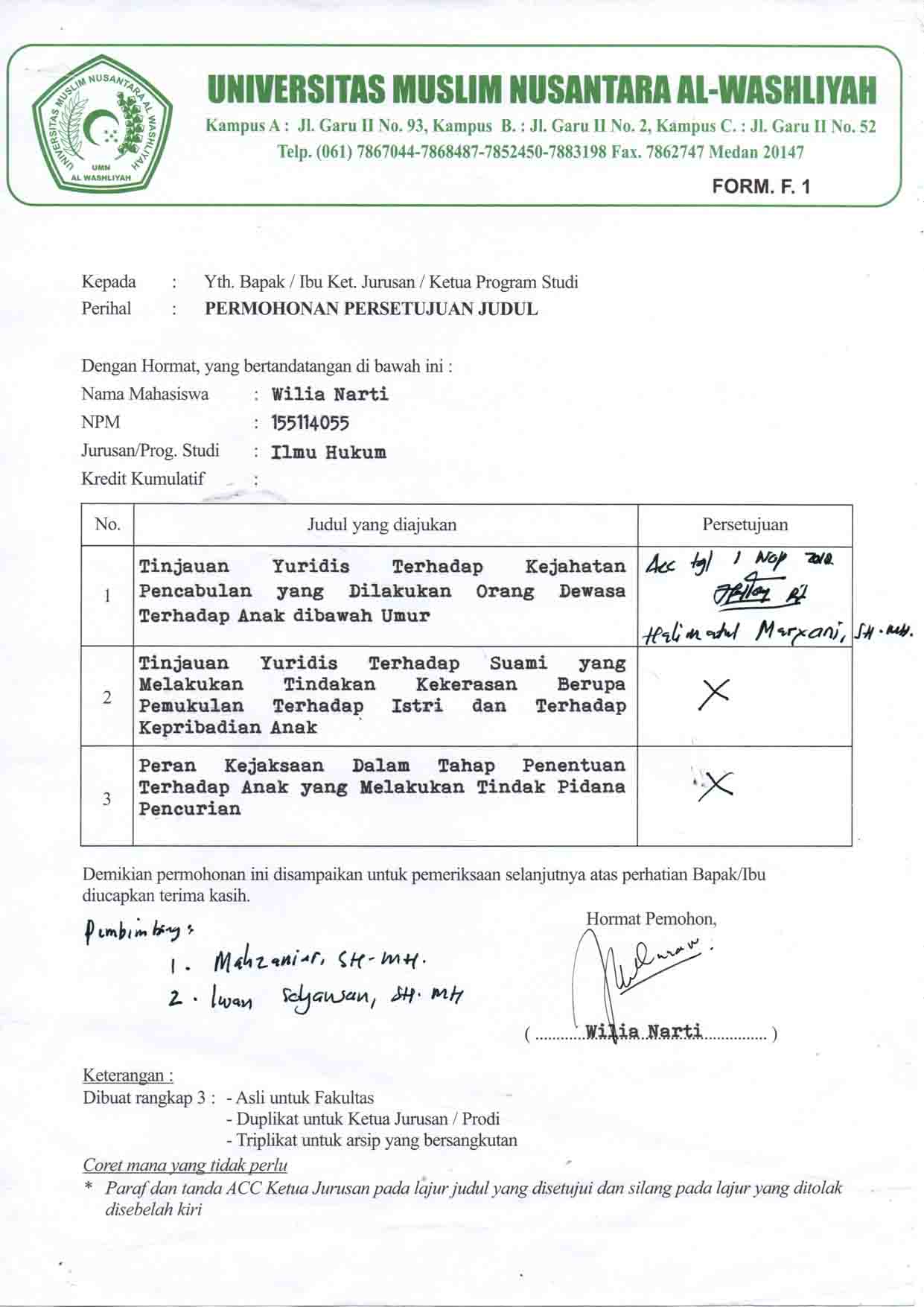 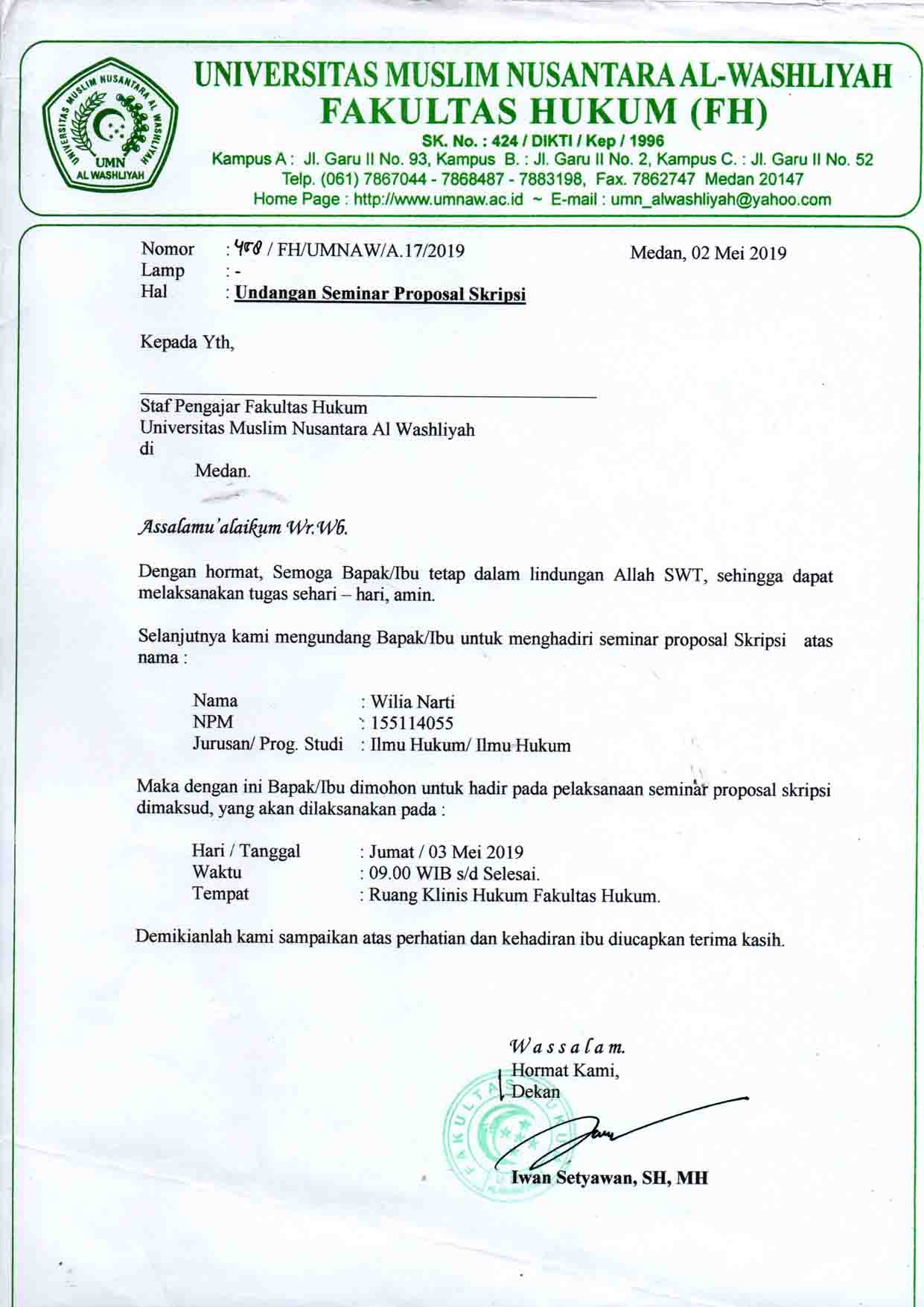 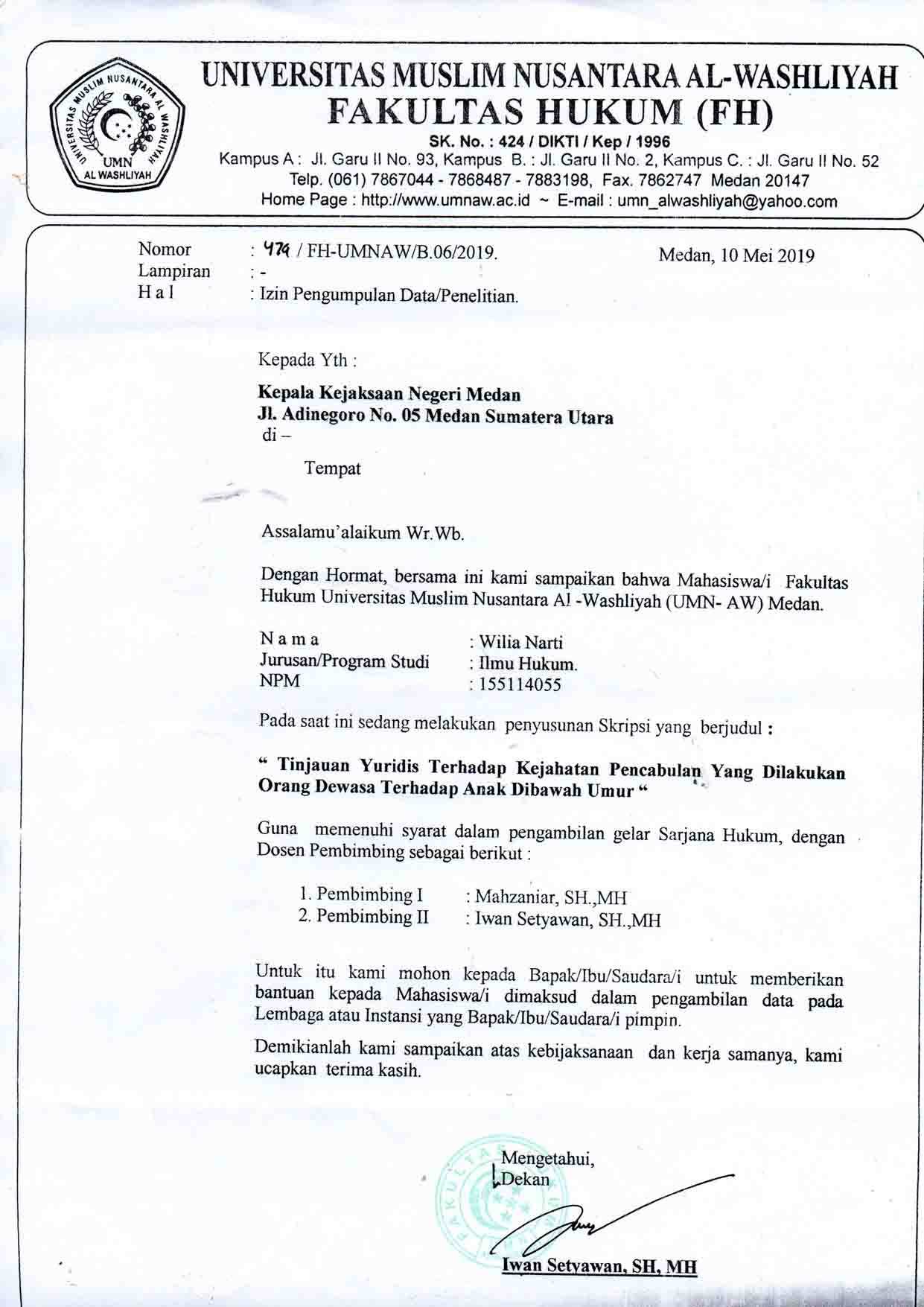 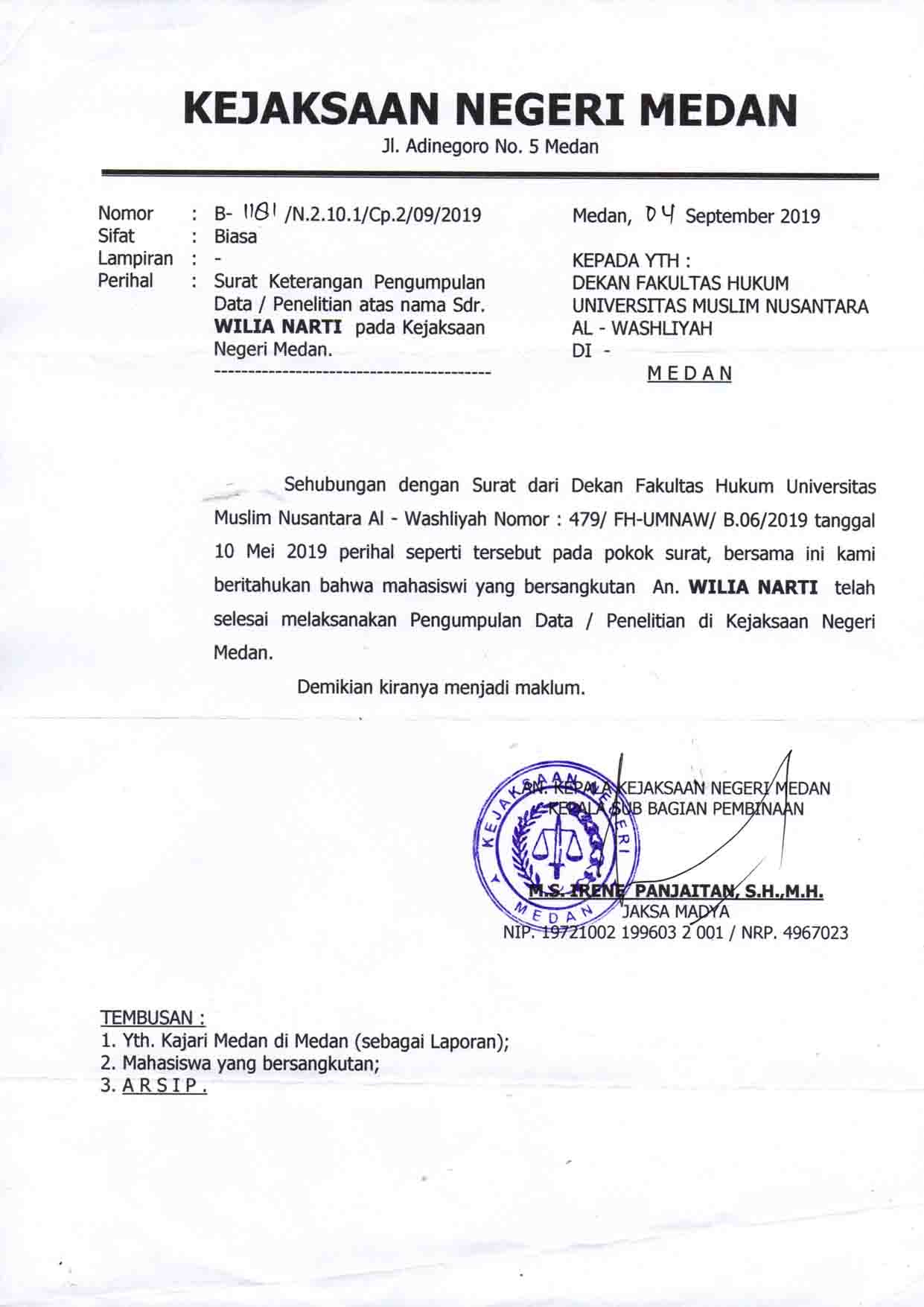 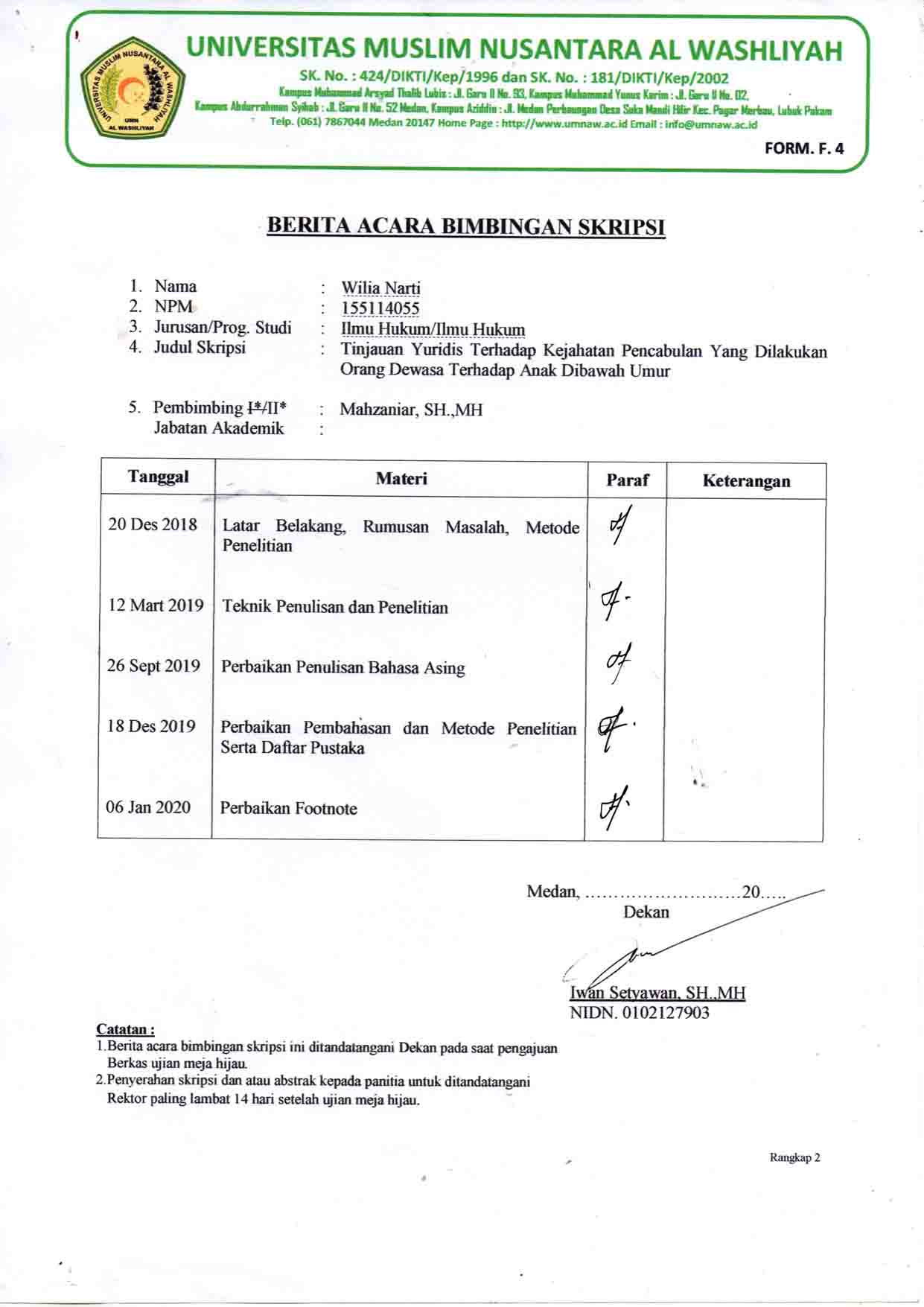 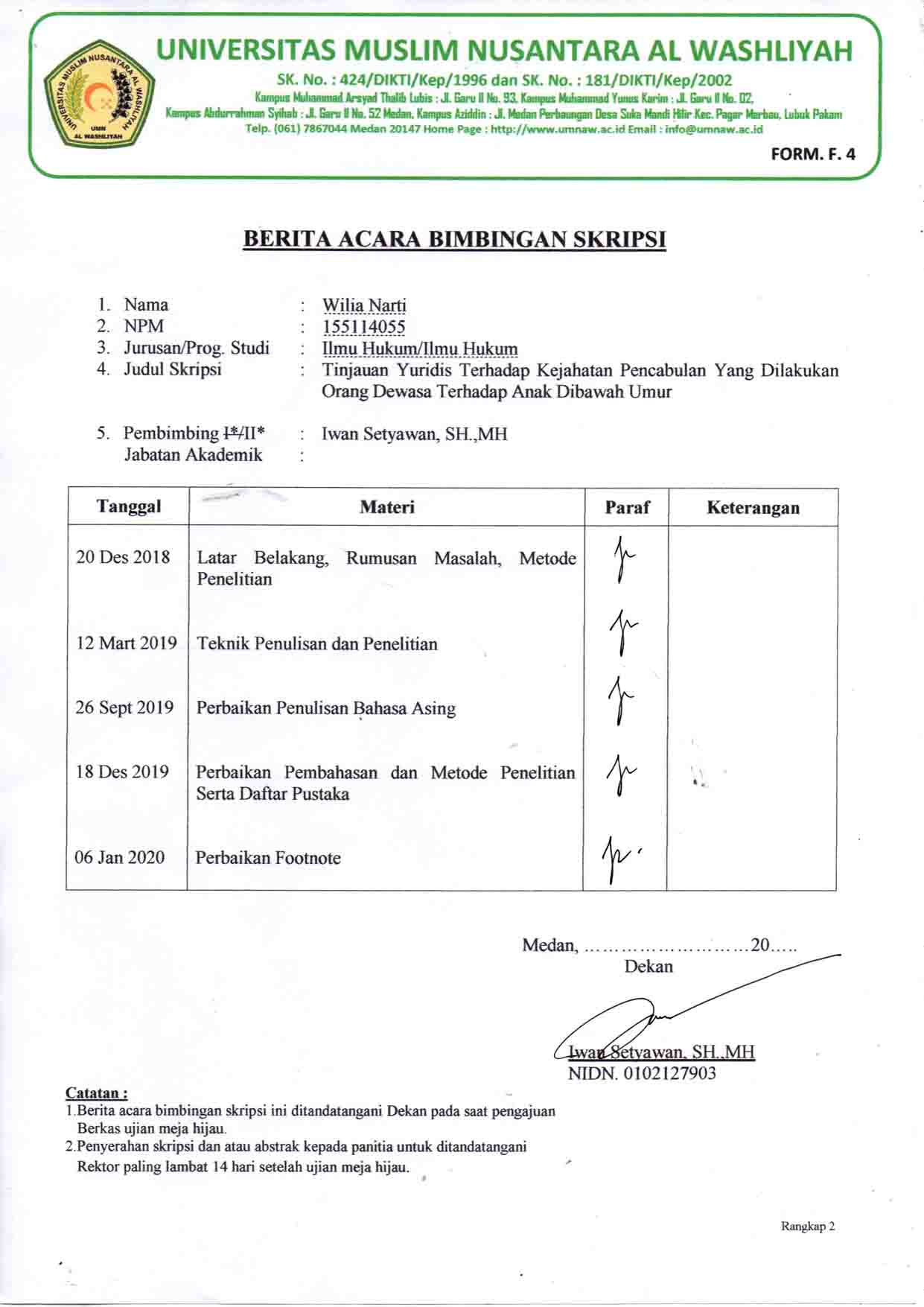 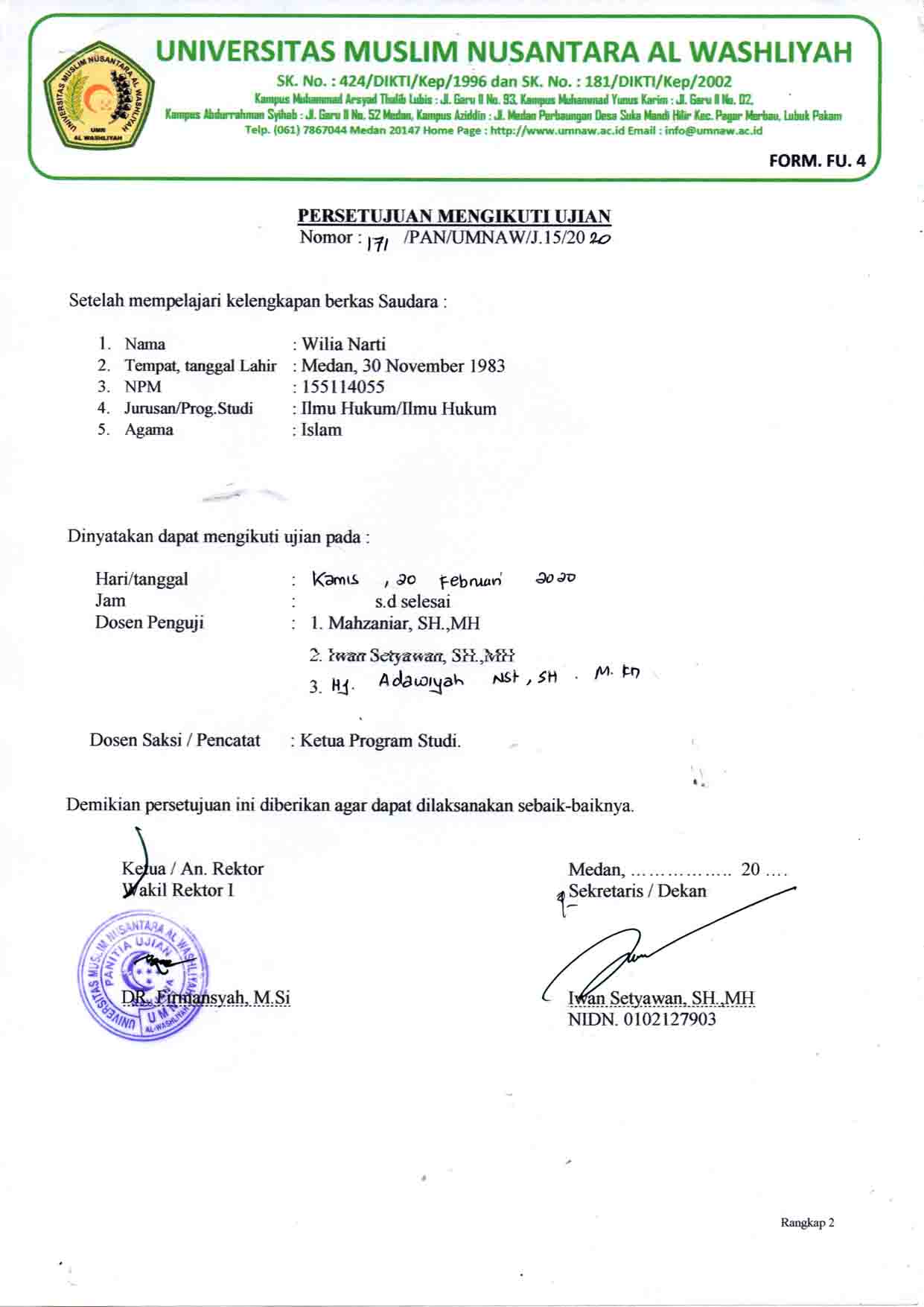 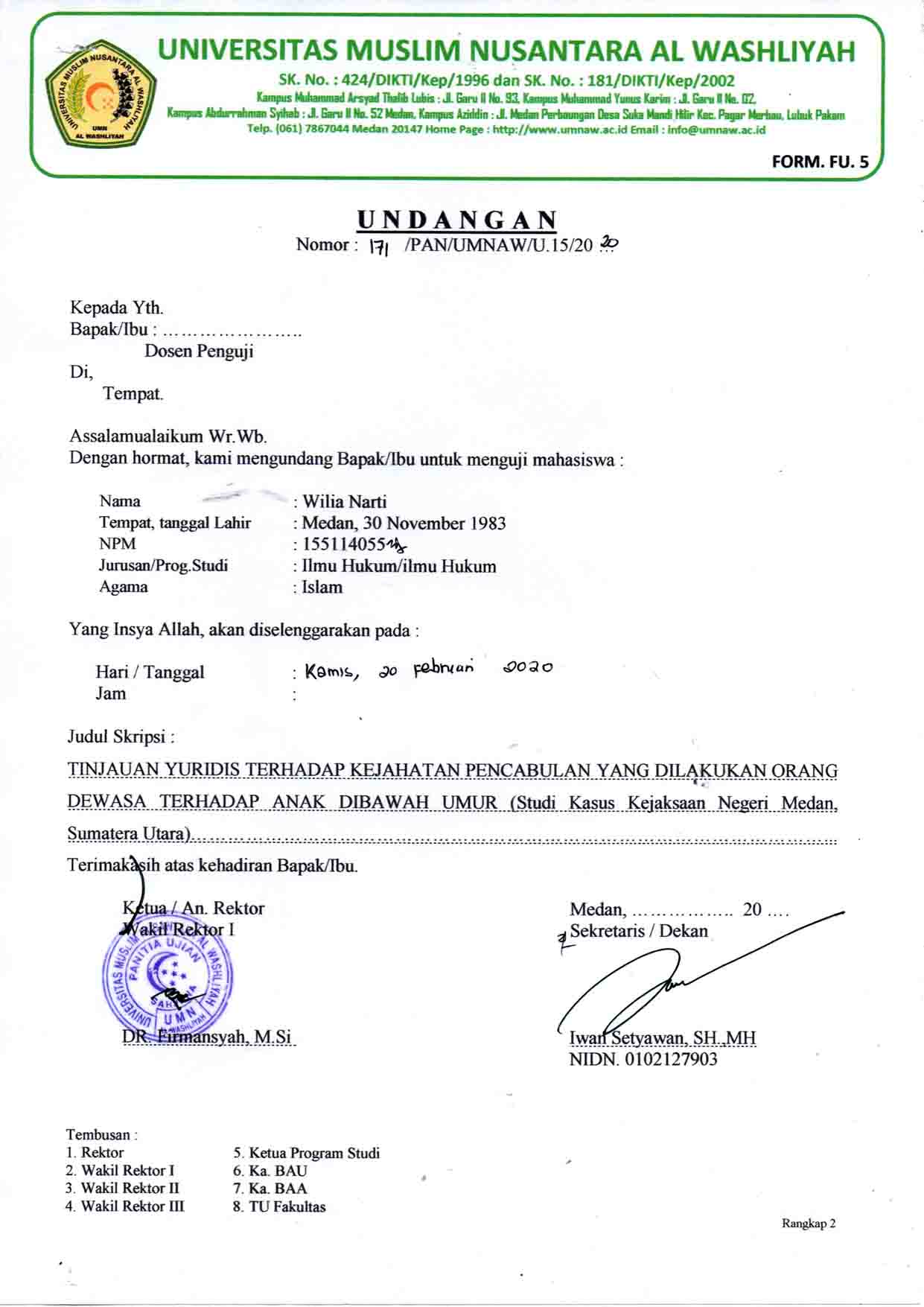 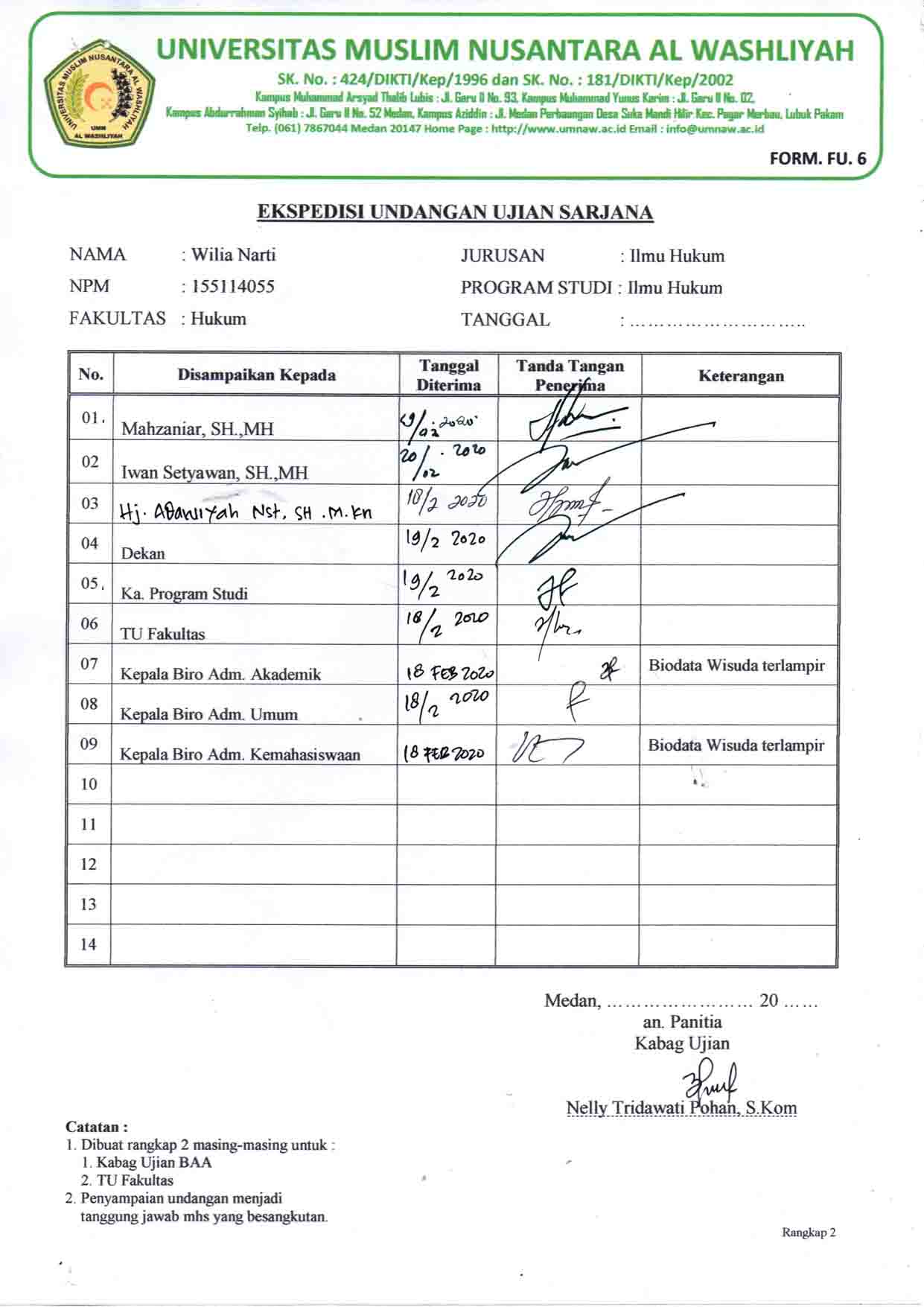 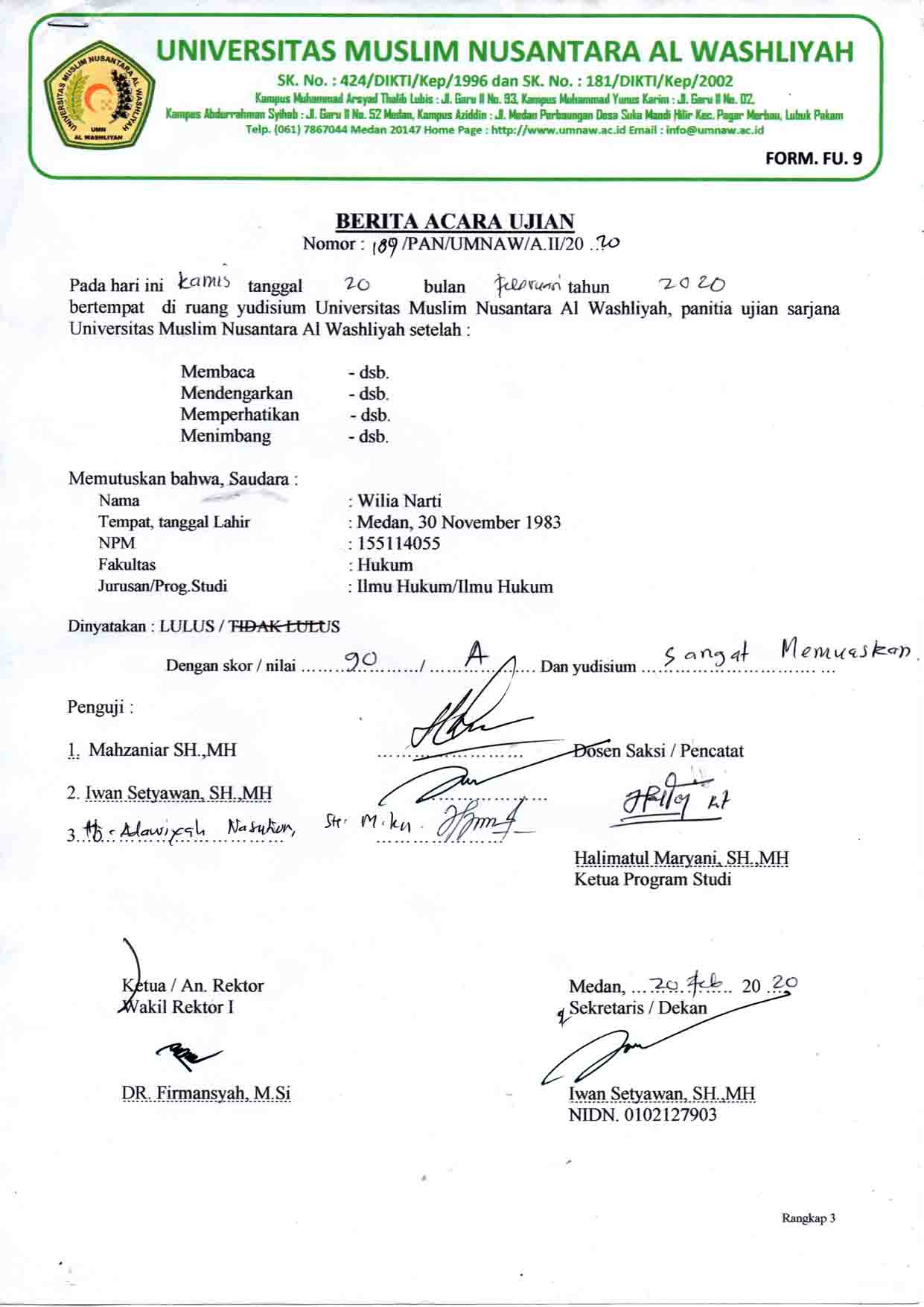 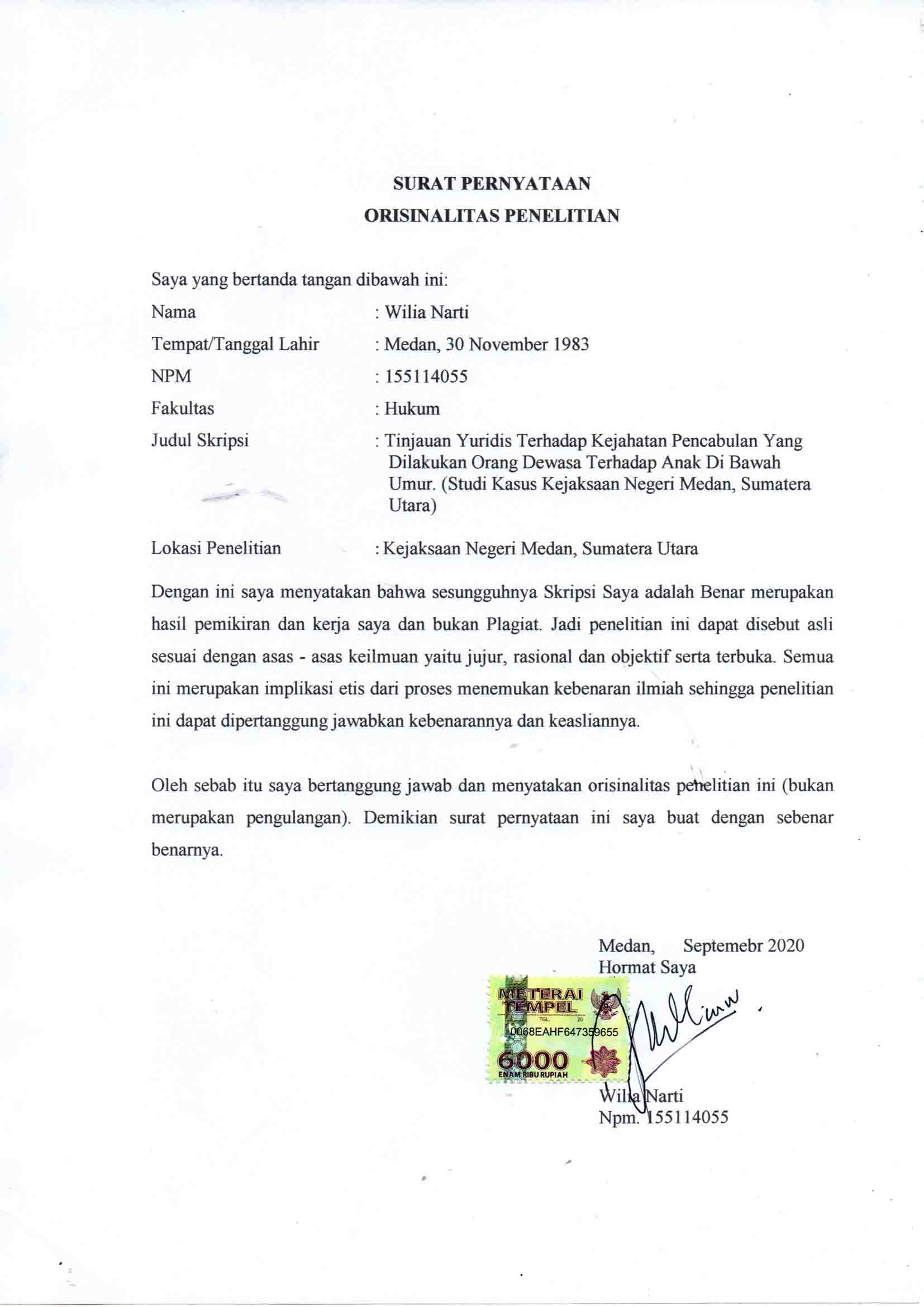 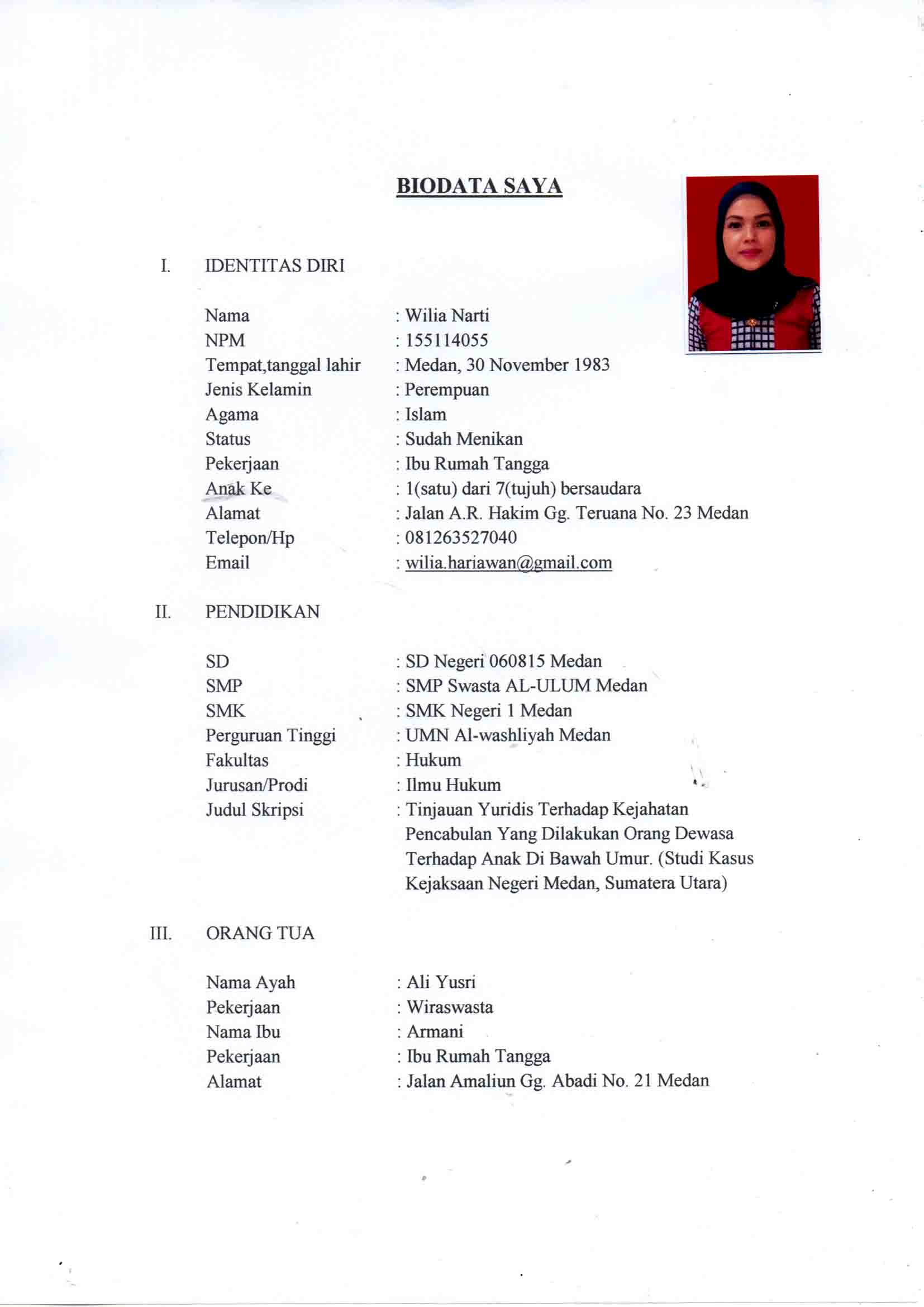 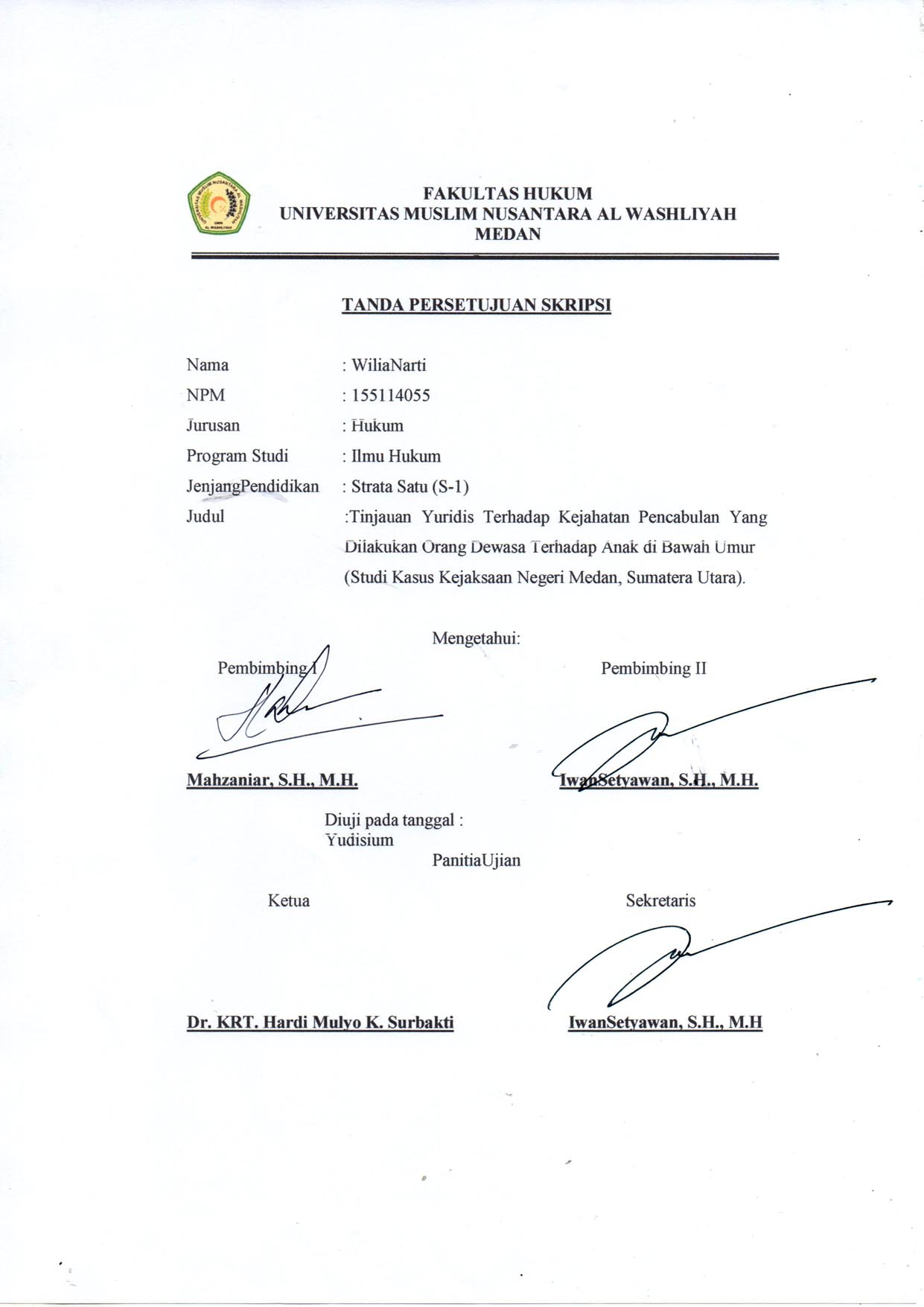 